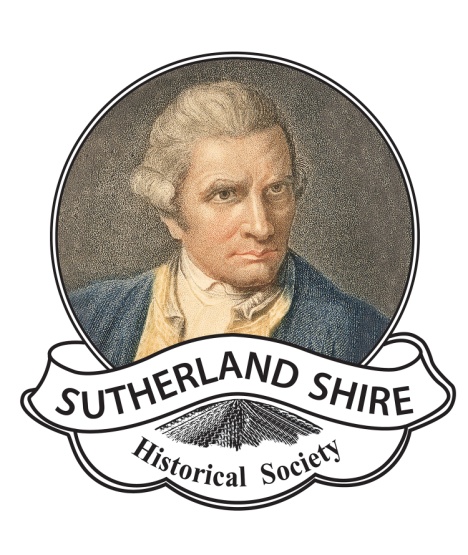       Sutherland Shire Historical Society Inc                                             ABN: 17083299572                     PO Box 389, Sutherland, NSW 1499                        Website:  www.shirehistory.org                         Email: shirehistory@gmail.com ACCEPTANCE OF DONATED MATERIALS   Thank you for donating the item(s) listed below. Please note we do not accept loans.Donor’s Signature....................................................................................Receiver’s Signature............................................ Date............................DONOR  :ADDRESS:PHONE:EMAIL: